DRAFT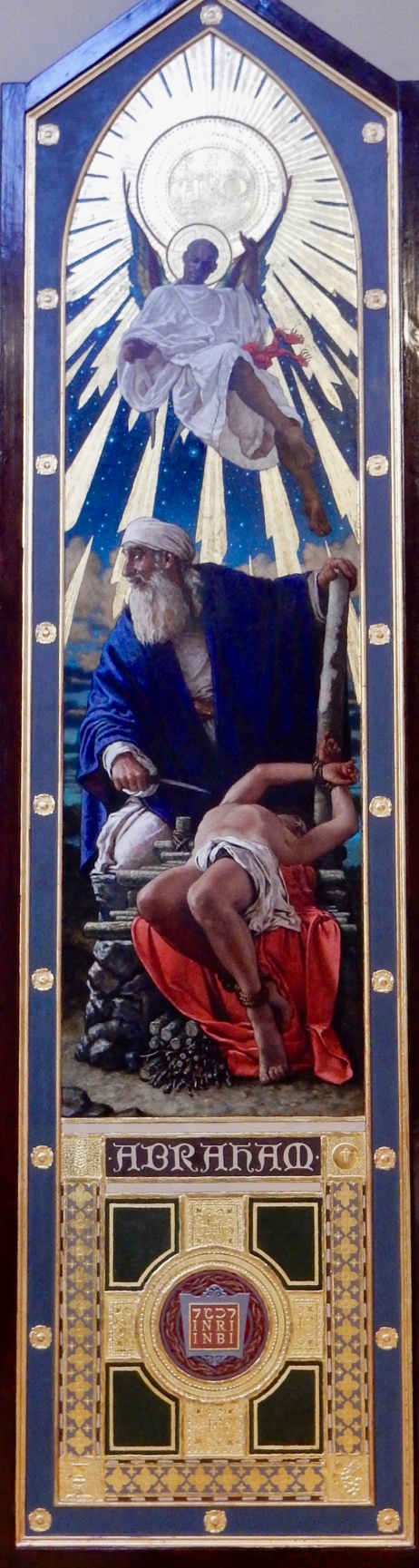 Lent, 
Holy Week
and 

Easter 2022






The Church of The Holy Innocents
Paddenswick Road, W6 0UBLent 2022 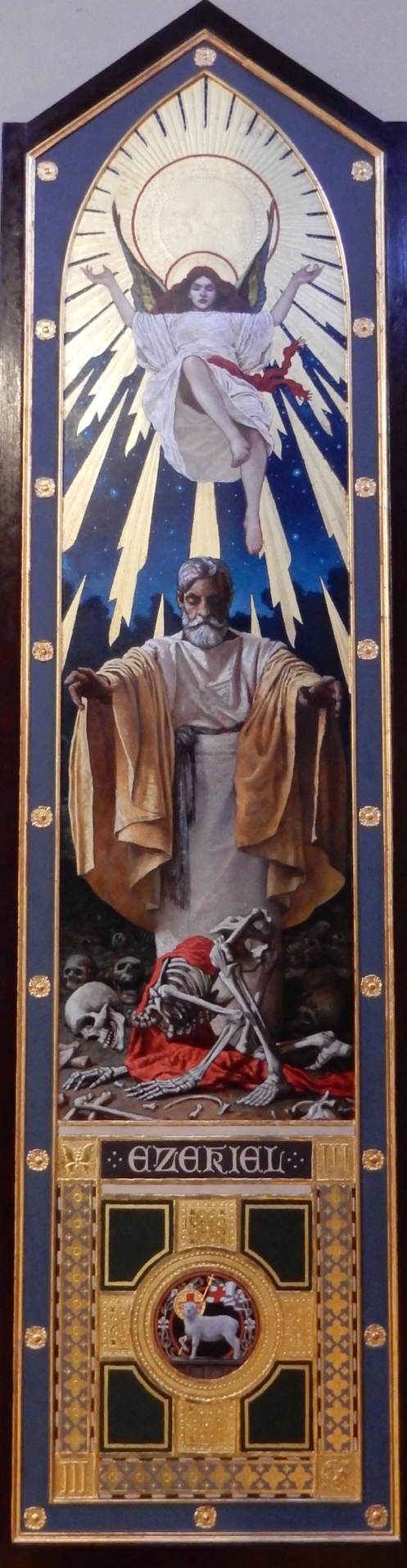 Last year we were together apart; while this year we can gather once again, yet we are still taking cautious steps forward in challenging times.  Just as we try to do each Lent. It may be an inward journey into the soul that we take, but it can still be as challenging and rewarding as the most adventurous holiday, if we can make a commitment to a real journey taken over the entire 6 weeks of Lent. Lent Resources This booklet contains information about our own Lent Services, Programme and Resources together with suggested reading material and links to other publicly available resources.The Great Easter (Paschal) Vigil on Holy Saturday is the earliest Christian worship service we know of and reminds us how our Lent journey is embedded in the Hebrew scriptures and traditions. We are therefore truly blessed to have in our church and this booklet, the Afflick Paschal Panels, inspired by the scriptures in this ancient Vigil service, to enhance our journey.   Lent Services in ChurchAsh Wednesday 2nd March 8.00 am     Holy Eucharist with Imposition of Ashes7.30 pm     Holy Eucharist with Imposition of AshesWednesday 9th March11am         Parish Eucharist Wednesday 16th March11am         Parish Eucharist Saturday 19th March (Feast of Saint Joseph)7.30 pm 	Parish Eucharist  
Wednesday 23rd March11am          Parish Eucharist Friday 25th March (The Annunciation of Our Lord to the                                 Blessed Virgin Mary)7.30 pm 	 Parish Eucharist – a healing service with annointing  Sunday 27th March (Mothering Sunday)10.00 am 	   Parish Eucharist Wednesday 30th March11am            Parish Eucharist Sunday 3rd April (Passion Sunday)10.00 am 	    Parish Eucharist followed by Annual Parochial Church                      Meeting
 Wednesday 6th April
11am             Parish Eucharist 

 Saturdays, by appointment: Sacrament of ReconciliationLent Programme in ChurchListening In the Dark: Mahler and MysticismMondays at 7pmOn 7th, 14th, 21st, 28th March & 4th April What does it mean to be a Seeker after God? How is identity shaped by cultural inheritance? What roles do trauma and loss play in shaping the spiritual quest? Is it possible to base a life on conflicting values or opposing traditions? By engaging with the life and music of Gustav Mahler we examine his Preoccupations as they relate to the complexities of our own age and current struggles.Led by Father David Mid-week Eucharist in LentWednesdays at 11amOn 9th, 16th, 23rd, 30th March & 6th April   Service followed by silent prayer to noon. Spend an hour with God in the beauty of holiness.Stations of the Cross Saturdays at 11am On 5th,12th, 19th, 26th March & 2nd AprilThe same Stations each week, but with different reflections and prayers on Jesus’ final journey to his death on the cross.Led by Jane Jales &Mother Paulette  Quiet Morning – Preparing for Holy Week Saturday from 10.00 am to 1.00 pmOn 9th April Quiet time Saturday for reflection and prayer, with resources for private devotion. Come for the whole morning, or drop in and out.Led by Mother Paulette &Jane JalesSacred Music - a self-guided 40-piece tourAnother chance to work through the history of sacred music from Ash Wednesday to Easter. All 40 pieces are available on the internet and the guide with links is available on the Worship/Special Services page of our website.  Curated by Jean-Paul Sinclair and Father DavidLent through the agesFour main roads lead us to the Lent we know today. The first is the preparation by the earliest followers of Jesus for the earliest known Christian festival, Easter, which is cited by Iraneus in the 2nd Century. It speaks of a 40 hour fast, based on the time Jesus was believed to be dead before rising to life. Second, from Egypt (and perhaps also the 2nd Century) came the tradition of extending the 40 hours to a ‘great week’ – starting with the reading of the Passion on what we now call Palm Sunday (which we still observe).  By the 3rd Century, and times both of Christian growth and persecution, an intense period of preparation for baptism included teaching and scrutiny of candidates to ensure they were ready for their journeys of faith. The whole congregation was involved for an intense three-week period, and thus the initiation of new believers helped the spiritual growth of established ones to their mutual benefit.  The effective nationalisation of Christianity in the 4th Century had a profound impact on theology and liturgy, and it seems to be from this period onwards that the third major development emerges. Lent becomes modelled on the 40 days Jesus spent in the wilderness (and the Israelites 40 years in theirs). The wilderness is a suitable, simple and austere place to refresh our love of God in readiness for Easter. The freedom to worship as a Christian led to freedom of travel on pilgrimage and the fourth main road to the Lent we know today. Visiting the places where Jesus lived and died led to an interest in following his journey through time, particularly the last week of his life, which has become Holy Week as we know it. The final steps taken by Jesus on the via Dolorosa were depicted in visual tableaux by Franciscans in the 14th Century, on which the ‘Stations of the Cross’, the distinctive Lent service we now have, is based.To this day, Lent remains a preparation for Easter by fasting, repentance and rededication of our lives to God, study, reflection and prayer. Our Lent journey Easter is a given. The empty tomb and the resurrection of our Lord is an unconditional gift from God we do not have to earn, but which we can enjoy all the more by re-setting the focus of our hearts and imaginations on it; and by desiring simpler lives in order to be more open to God’s love. We are beloved children of God and in Lent we deepen our understanding of what that means. What are we here for and to achieve? What do we need to let go of? What padding needs to be stripped away, and barriers pushed aside, that are currently separating us from God and our true selves? We have all experienced times of temptation and emptiness in life, but Jesus did not go in to the wilderness just to give something up for a few weeks. He went to discover the meaning of something he had been given. So do we.We can make the same journey real and meaningful when we are able to relate events in our own lives to the life of Christ. If we have experienced abandonment, then we see He was abandoned too, and we can learn from His reflection on the experience and heartfelt cry from the Cross. If we are particularly fearful or hesitant, then we witness His fears and doubts in the Garden of Gethsemane, followed by the betrayals seen in two of His closest followers, Judas and Peter.    It is not for the faint hearted. On this 6-week journey we may encounter stark, vast emptiness; struggle with old sorrows; acknowledge our numbness to injustice; or experience a deepening awareness of our own and others’ wounds, that can lead us to recognise the healing Christ brings through His Passion and wounds.Ash Wednesday - 2nd MarchMarking the beginning of Lent, Ash Wednesday establishes the tone of repentance and rededication for the season. The ashes used in the liturgy, made from last year’s Palm Sunday crosses, are a visible sign of mourning our sins, of repentance and a reminder of our own mortality. “Remember that you are dust and to dust you shall return.” Ecclesiastes 3:20“Therefore I despise myself, and repent in dust and ashes.” Job 42: 6 This is a moment of reminder that the world does not revolve around us. The day is often marked with fasting.Joseph of Nazareth - 19th March
The Annunciation - 25th March These celebrations of Joseph and Mary are not out of place during the sacrificial season of Lent. Both Mary and Joseph displayed a sacrificial turning away from their former lives and entrusted themselves to God’s plan for them. Mary responded in trust and obedience to the message of God announced by Gabriel. Joseph too obeyed the angel’s instruction, defying social convention to remain at Mary’s side when God’s promise became a visible reality.Mothering Sunday - 27th MarchThis fourth Sunday of Lent is also known as Laetare Sunday, from the opening words of the Latin introit for this day, Laetare Ierusalem – Rejoice, O Jerusalem. In the English church this became a traditional day for domestic servants to return to their home towns, to visit their ‘mother churches’ and also for parishioners to visit the cathedral or ‘mother church’ of the diocese. By extension it is a time for all Christians to celebrate the Church as our mother. As the secular ‘Mothers’ Day’ grew in popularity during the 20th century, in the UK the traditional ‘Mothering Sunday’ observance widened its focus to include celebration of our human mothers. Passion Sunday - 3rd AprilPassiontide - the last two weeks of Lent – is when we recall how Jesus ‘set his face to go to Jerusalem’ (Luke 9.51) and the inevitability of his death. Historically the fifth Sunday of Lent was known as Passion Sunday, marked by the reading of the Passion narrative from the Gospel of the year. From this Sunday onward it is customary for the statues, icons and objects of devotion in church to be veiled. Palm Sunday - 10th April Today marks the arrival of Jesus in Jerusalem on a donkey in a procession that meets Zechariah’s prophecy of the coming Messiah, but is also encapsulated by the familiar hymn “Ride on, ride on in majesty! In lowly pomp, ride on to die.” Lowly, if not laughable, pomp indeed. The crowds might be shouting out ‘Hosanna’ – ‘save us now’ – but this liberator is no mighty warrior when making an almost comical entry on a peaceful beast of burden. This is surely a parody of a triumphal entry, but it then stands in stark contrast to the tragedy of the passion Gospel, with its emphasis on suffering and abandonment, through the parallel accounts of Jesus’ trial and death from a wide cast of characters.All these accounts come together at the Cross, and it becomes apparent there are not many stories with different endings but only one story. It started at Creation (as did our Lent journey) and it will only come to an end when Jesus returns to judge our story, and all the other stories in the world that there have ever been and are yet to be. 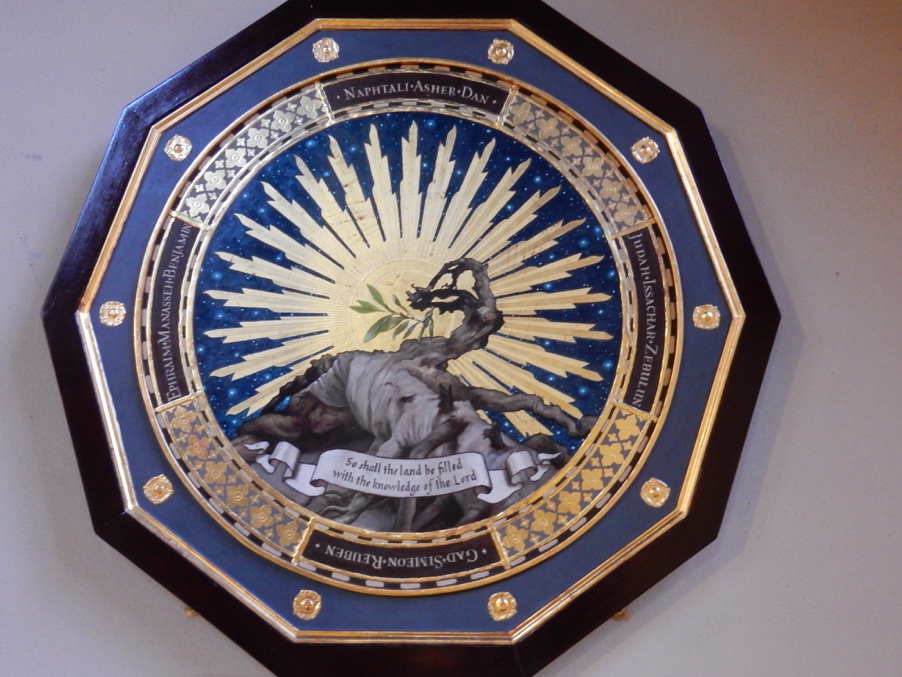 Holy Week We now begin our pilgrimage to the foot of the cross.  On Monday and Tuesday our Gospel readings are from John, the anointing at Bethany and Jesus’ foretelling of his death, as the tension builds towards its climax. On Wednesday evening at The Church of The Holy Innocents we have a service of Tenebrae, a traditional service derived from the monastic offices of Mattins and Lauds.  As the chants are sung, the lights in the church are extinguished one by one until the church is left in silent darkness.The TriduumThe Triduum is the three-day period beginning in gathering gloom at sundown on the evening of Wednesday in Holy Week and ending at sundown on Holy Saturday.  Holy Thursday -14th AprilAlso known in the English church as Maundy Thursday, from ‘mandatum’, commandment, recalling the ‘new commandment’ Jesus gave his disciples as he prepared to be betrayed: ‘love one another, as I have loved you”.On Maundy Thursday we recall the events of the Last Supper and the institution of the celebration of Holy Communion.  According to John’s Gospel, the evening began by washing the disciples’ feet, an act of the humblest service.  The synoptic Gospels describe a Passover meal, at which Jesus broke the bread, gave it to his disciples and said ‘take, eat, this is my body’.  After supper he took the third cup of wine, the cup of redemption, and said ‘drink this, all of you, this is my blood’.Jesus said ‘I will not drink again of the fruit of the vine until the Kingdom of God comes’; and after this Eucharist we do not consecrate bread and wine again until the celebration of the Kingdom on Easter morning.  The remaining bread is set aside in the garden of repose, the altar is stripped bare, and we symbolically watch and wait with Jesus in the garden of Gethsemane.Good Friday - 15th AprilThe solemn liturgy of Good Friday recalls the trial, suffering and crucifixion of Jesus as we journey with Jesus along the via Dolorosa, the Way of Sorrows.  As Bishop Stephen Cottrell puts it, on Good Friday we seek not so much to understand the Cross as to stand under the Cross.  Reflective silence forms a vital part of the liturgy of Good Friday.  The passion narrative from St John’s Gospel is read or sung.  A crucifix is brought into church with the words ‘behold the wood of the cross on which was hung the Saviour of the world’.  The congregation may perform an act of veneration, such as kissing the wood of the cross.Communion is received in one kind only, from the reserved sacrament consecrated on Holy Thursday.Holy Saturday - 16th AprilHoly Saturday is a day of profound emptiness.  It is not, though, a day to rush through in our haste to get to Easter.  The joy of Easter is incomplete if it does not stand in contrast with the pain of Good Friday and the desolation of Holy Saturday.  To remember this time when Jesus lay dead in the tomb is to remember that there is no part of our human existence that Jesus has not shared.  Most of us have experienced loss in our own lives, and Holy Saturday is a reminder that Jesus, in the most profound way, is with us in that loss. The Great Vigil of Easter In the deepest darkness, outside the church a new light is kindled and the fire is blessed.  The Paschal Candle is studded with the nails of the crucifixion, before being lit from the new fire and then carried into the dark church.  In the candlelight the Exsultet, the ancient hymn of praise, is sung.  A series of readings follows, recalling the faithfulness of God from the creation, through the Exodus, into the now-fulfilled promises through the prophets.  The priest proclaims the resurrection of Christ and a joyful cacophony breaks out.  The church is flooded with light and we see it decorated in all its Easter glory as the Gloria in Excelsis is sung.The Liturgy of the Word follows, and then the Liturgy of Baptism, traditionally for the welcome of new believers into the church, and now also for the renewal of baptismal vows by the whole congregation.We celebrate the Eucharist together, rejoicing in the assurance that, as Christ has shared in our death, so we will share in his resurrection.Easter Day - 17th AprilAfter the excitement of the Vigil, Easter morning marks the beginning of our fifty days of Easter joy.  Alleluia, having been excised from our liturgy during Lent, becomes the joyful refrain of this season.  Alleluia, Christ is Risen!He is Risen Indeed, Alleluia!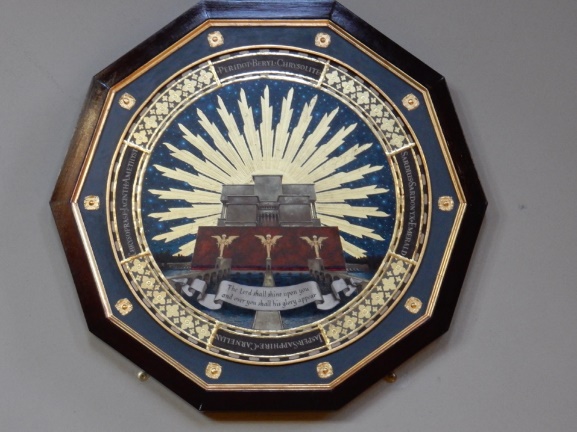 Lent in Action AlmsgivingThe traditional Lenten practice of giving can be expressed through a response to appeals made by international, national and local charities, as well as to the Bishop of London’s Lent Appeal 2022: Cultivating Compassionate Communities. Its focus is on raising awareness around issues of mental health and wellbeing for adults and young people, along with domestic abuse. It is also an appropriate time to reflect on the level of our giving to support the mission of our own parish church and the other people and organisations it supports. We want to continue our support of ALMA, our link parish in Angola; as well as refresh and create new links with Churches of The Holy Innocents in San Francisco, USA and Tikopia, in the Pacific Solomon Islands. Other Lenten disciplines can easily work in tandem with this one. For example, an individual or group sponsored giving-up/taking-up, or setting aside the cost of something given up for Lent, is a simple way to raise funds in support of any of these causes.Study40 days, 6 Weeks, 14 Stations 
Study is the discipline of building life-giving habits for our minds.  In focusing on study in Lent we are actively choosing to avoid distractions and to search for truth and meaning in our chosen discipline.In addition to our usual Reading List, we are providing suggestions for, and links to, a variety of Lent resources across different disciplines.  Reading suggestions The Revd Dr Isabelle Hamley - Embracing Justice (The Archbishop of Canterbury's Lent Book 2022) Richard Harries - Hearing God in Poetry: Fifty Poems for Lent and EasterTeresa White FCJ - Hope and the Nearness of God: The 2022 Lent Book Paula Gooder - Women of Holy Week: An Easter Journey in Nine Stories 
Rowan Williams & others- Reflections for Lent 2022: 2 March - 16 April 2022Guli Francis-Dehqani - Cries for a Lost Homeland: Reflections on Jesus’ sayings from the crossRos Clarke - Forty Women: Unseen women of the bible from Eden to EasterDaniel P. Horan - The Way of the Franciscans: A prayer journey through Lent
Rachael Newham - And Yet: Finding joy in lamentMartin Schleske - The Sound of Life's Unspeakable Beauty Alan Noble - You are Not Your Own: Belonging to God in an Inhuman WorldEve-Marie Becker - Paul on Humility Tish Harrison Warren - Prayers in the Night Edward T. Welch - Created to Draw Near: Our Life as God's Royal PriestsLore Ferguson Wilbert - Handle with Care: How Jesus Redeems the Power of Touch in Life and Ministry  Esau McCaulley - Reading While Black: African American Biblical Interpretations as an Exercise in Hope Katie Kresser - Bezalel's Body: The Death of God and the Birth of Art Rich Villodas - The Deeply Formed Life: Five Transformative Values to Root Us in the Way of Jesus Ellen Davis - Opening Israel's ScripturesEllen Davis - Scripture, Culture and Agriculture: An Agrarian Reading of the Bible Other suggestions   USPG (Anglican Mission Agency) – Living Stones, Living Hope - a 5 sessions with a different country presenting each week, following the 1 Peter 2 metaphor of the Christian community in as living stones constituting the household of God. Church of England – Live Lent Embracing Justice- remembering the cry of the Prophet Isaiah: ‘Is not this the fast that I choose: to loose the bonds of injustice?’ For each day of Lent there is a Bible reading, a short reflection and a prayer, as well as a practical challenge. The Bible Society –The Lent Encounter 2022 - encounter Jesus afresh in a journey through his life and ministry with daily reflections and video links to a pilgrimage and reflection around the Holy Land
The Scottish Bible Society -Wonder Walks 
- an outdoor resource of 8 ‘maps’ for walks anywhere with a scripture, questions to think about, games to play, and ideas to pray about.Churches Together in Britain & Ireland - Following Christ in the Footsteps of the Saints-a journey through Lent commemorating St Winefrede (Gwenffrewi) with individual resources and links to a 70-mile pilgrimage from Holywell, Wales, to Shrewsbury (no need to go on the actual pilgrimage).Fr Denis McBride – Stations of the Cross: Then & Now 
- video opening up our thinking about Jesus’ journey and passion story. Services for Holy Week and Easter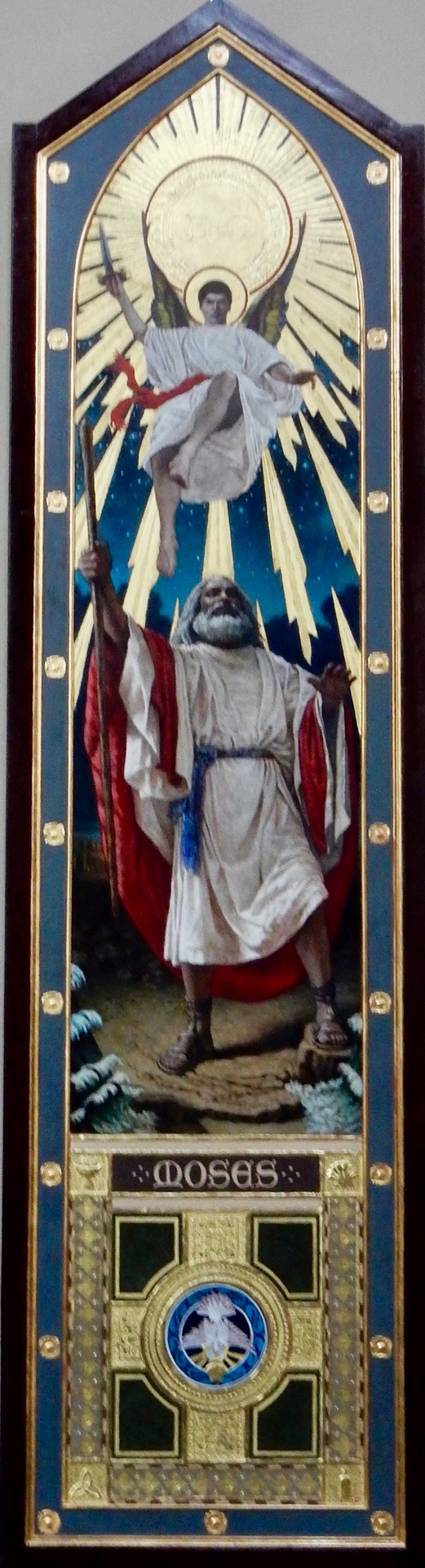 Palm Sunday, 10th April  No 8.30am Mass10.00 am	The Liturgy of the Palms and Procession 	from St John the Evangelist, Glenthorne RoadMonday and Tuesday in Holy Week, 
11th & 12th April  7.30 pm	Holy Eucharist with Homily 
Wednesday in Holy Week, 13th April  7.30 pm	Tenebrae of Maundy ThursdayMaundy Thursday, 14th April (Chrism Mass & renewal of ordination vows at St Paul’s Cathedral) 7.30 pm	Institution of Holy Eucharist 
with the washing of feet; stripping of the Altar followed by prayer at the Altar of Repose. Good Friday, 15th April 11.00 am	Stations of the Cross 12 Noon	Liturgy of the Day with 
Reading of the Passion Holy Saturday, 16th April10.00 am	Morning Prayer10.30 am	Cleaning and Decoration of the Church 8.30 pm	The Great Vigil of Easter Easter Day, 17th AprilNo 8.30 am Mass10.00 am	Holy Eucharist of the Resurrection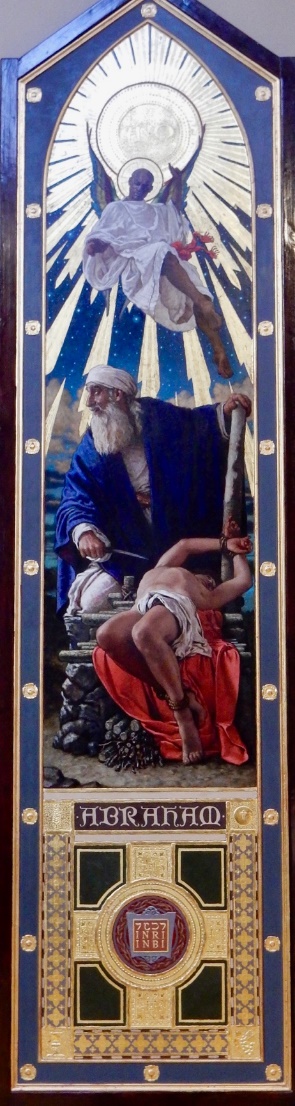 Lent, 
Holy Week
and 

Easter 2022The Church of The Holy Innocents
Paddenswick Road, W6 0UB